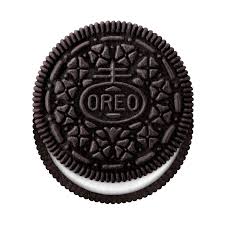 O  —  state    your    OpinionR —  give  a   Reason  for   it   E—Examples/Evidence (support) O  —  re-state  your  Opinion